Søknad om adopsjon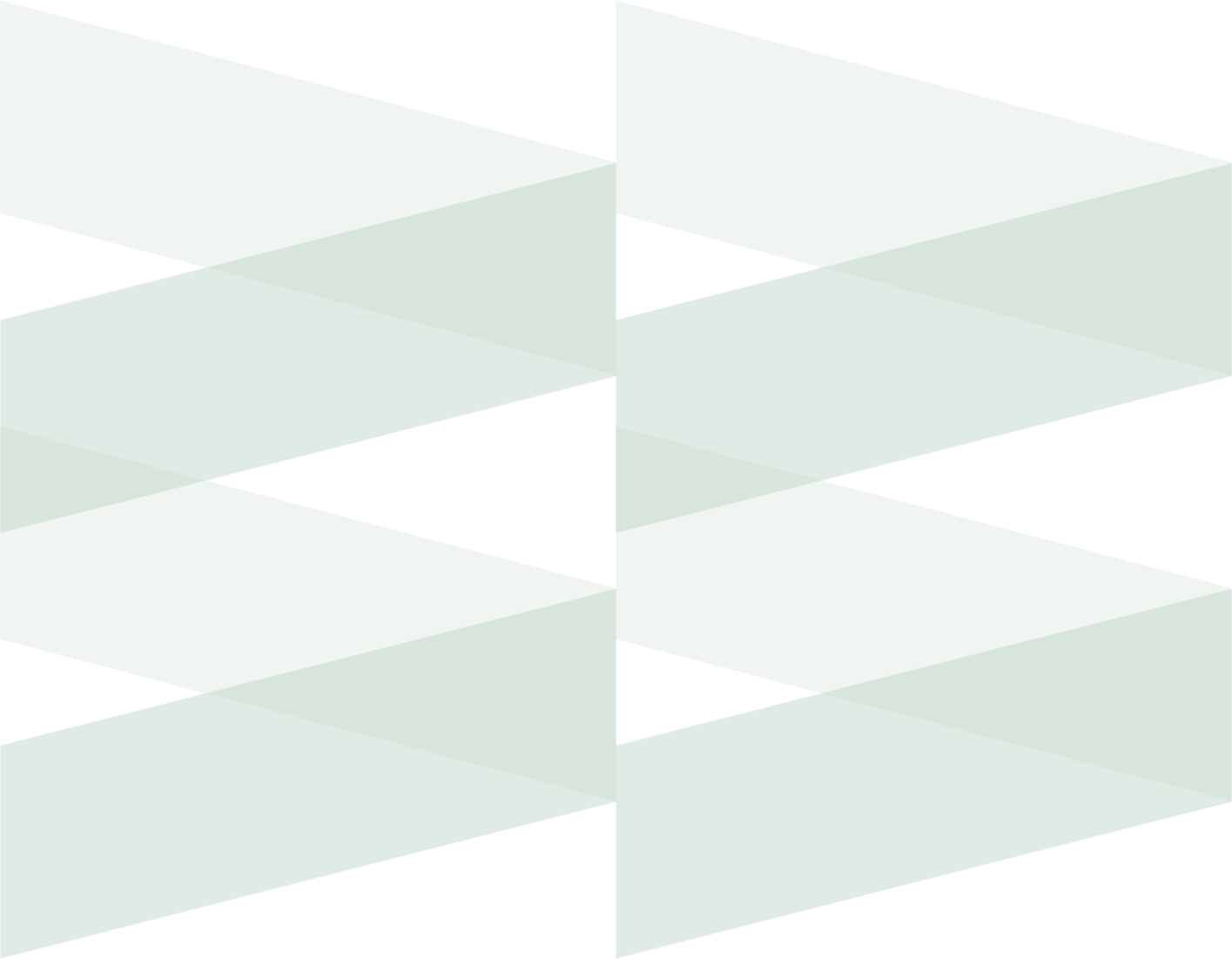 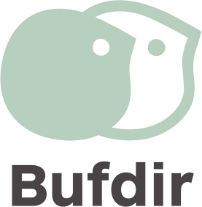 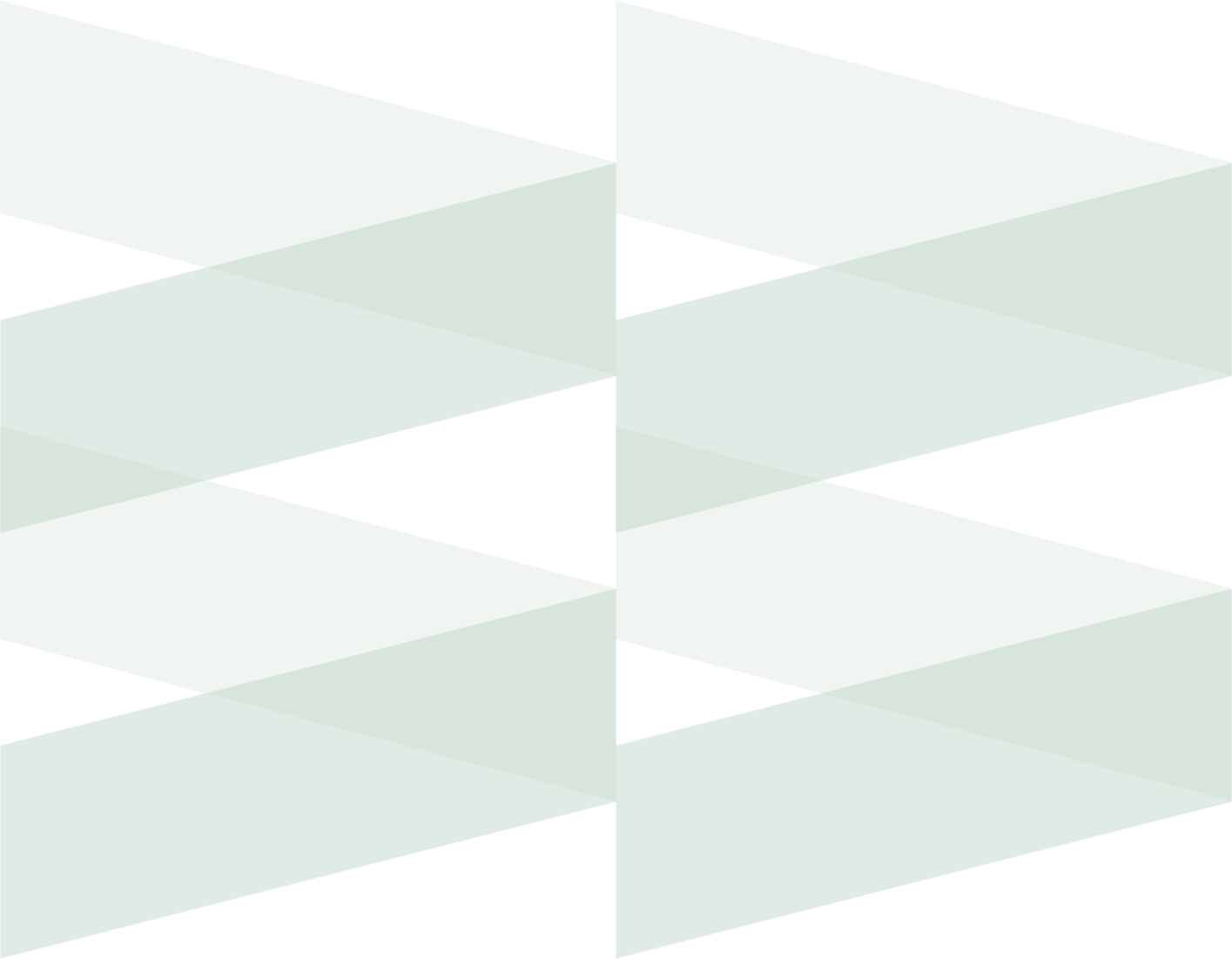 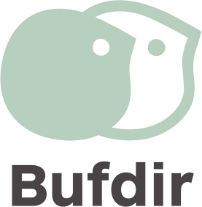 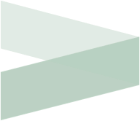 VedleggVedleggDisse vedleggene skal sendes sammen med søknadsskjemaet, jf. forskrift om adopsjon § 3:Søker du/dere både om adopsjon av barn født i utlandet og nasjonal spedbarnsadopsjon i Norge, kreves kun ett sett med vedleggFødselsattest eller kopi av gyldig passAdressehistorikk fra folkeregisteretEgenerklæring om helse på et skjema fra Barne-, ungdoms- og familiedirektoratet (Bufdir)Legeerklæring på et skjema fra BufdirUttømmende politiattestUtskrift av det siste grunnlaget for skattVigselsattest når søkerne er ektefellerUtskrift fra folkeregisteret som dokumenterer statsborgerskapFormidlingsbekreftelse fra en godkjent adopsjonsorganisasjon når søknaden gjelder utenlandsadopsjon som skal formidles av en slik organisasjonBilde av søkerne når søknaden gjelder nasjonal spedbarnsadopsjonKursbevis fra adopsjonsforberedende kurs.Dokumentasjonen skal være originaldokumenter som ikke er eldre enn seks måneder. Fødselsattest, vigselsattest og pass kan framlegges i kopi som er bekreftet av offentlig tjenesteperson eller advokat. Fødselsattesten og utskriften av det siste grunnlaget for skatt kan være eldre enn 6 – seks – måneder.Disse vedleggene skal sendes sammen med søknadsskjemaet, jf. forskrift om adopsjon § 3:Søker du/dere både om adopsjon av barn født i utlandet og nasjonal spedbarnsadopsjon i Norge, kreves kun ett sett med vedleggFødselsattest eller kopi av gyldig passAdressehistorikk fra folkeregisteretEgenerklæring om helse på et skjema fra Barne-, ungdoms- og familiedirektoratet (Bufdir)Legeerklæring på et skjema fra BufdirUttømmende politiattestUtskrift av det siste grunnlaget for skattVigselsattest når søkerne er ektefellerUtskrift fra folkeregisteret som dokumenterer statsborgerskapFormidlingsbekreftelse fra en godkjent adopsjonsorganisasjon når søknaden gjelder utenlandsadopsjon som skal formidles av en slik organisasjonBilde av søkerne når søknaden gjelder nasjonal spedbarnsadopsjonKursbevis fra adopsjonsforberedende kurs.Dokumentasjonen skal være originaldokumenter som ikke er eldre enn seks måneder. Fødselsattest, vigselsattest og pass kan framlegges i kopi som er bekreftet av offentlig tjenesteperson eller advokat. Fødselsattesten og utskriften av det siste grunnlaget for skatt kan være eldre enn 6 – seks – måneder.Søknaden gjelder (bare ett kryss, dersom dere søker om både forhåndssamtykke og nasjonal spedbarnsadopsjon skal dere sende to skjemaer)Forhåndssamtykke til adopsjon av barn fra utlandet Nasjonal spedbarnsadopsjon Opplysninger om familienEtternavn, for- og mellomnavn: Etternavn, for- og mellomnavn: Fødselsnummer: Kjønn:	Mann 	Kvinne Statsborgerskap: Statsborgerskap: Epost: Telefon: Etternavn, for- og mellomnavn: Etternavn, for- og mellomnavn: Fødselsnummer: Kjønn:	Mann 	Kvinne Statsborgerskap: Statsborgerskap: Epost: Telefon: Adresse: Kommune: Samboerskap/ekteskap inngått (dato):Tidligere samboerskap/ekteskap (inngått og opphørt dato):Barn i familienHar søker(ne) barn? 	Ja 	Nei 	NB! Du kan legge til flere barn ved å klikke på «pluss»-ikonet i nederst til høyre i tabellen under.Opplysning om barna i familienOpplysning om barna i familienEr det noen av barna det er avtale om foreldresamarbeid for fordi du/dere har delt omsorgsansvar for dem (samværsavtale for særkullsbarn)?	Ja 	Nei Hvilket barn gjelder det: Hvilket barn gjelder det: Har du/dere adoptivbarn? 	Ja 	Nei Dato for når barnet kom til Norge? Hvilket barn gjelder det: Hvilket barn gjelder det: Er du/dere fosterhjem eller besøkshjem?	Ja 	Nei Hvilket barn gjelder det: Hvilket barn gjelder det: Hvilken barneverntjeneste har ansvar for tiltak rundt barnet? Hvilken barneverntjeneste har ansvar for tiltak rundt barnet? Dato for oppstart av oppdraget: Dato for oppstart av oppdraget: Beskriv oppdragets omfang: Beskriv oppdragets omfang: Har noen av barna du/dere har omsorg for oppfølging fra offentlige instanser/instanser utenfor familien (f.eks. BUP)?	Ja 	Nei Hvilket barn gjelder det: Hvilket barn gjelder det: Hvilke instanser har dere samarbeidet med? Hvilke instanser har dere samarbeidet med? Familiens økonomiFamiliens økonomiFamiliens økonomiFamiliens økonomiFamiliens økonomiFamiliens økonomiFamiliens økonomiSiste
liknings-
attest (årstall) Årsinntekt (brutto) Formue(bankinn-skudd,verdi-
papir,osv.)Gjeld(nåværende)Månedslønn (brutto) Bidragsplikt Navn: Navn:Utdanning og yrkeserfaringNavn: Navn: Utdanning:Utdanning:Yrkeserfaring (årstall og varighet):Yrkeserfaring (årstall og varighet):Arbeidsplass i dag: Arbeidsplass i dag: Stilling/stillingsandel: Arbeids-, reisetid: Navn: Navn: Utdanning:Utdanning:Yrkeserfaring (årstall og varighet):Yrkeserfaring (årstall og varighet):Arbeidsplass i dag: Arbeidsplass i dag: Stilling/stillingsandel: Arbeids-, reisetid: Boligstandard og bomiljøBoligtype, størrelse og antall rom: Beskriv boligens nærområde:Helseopplysninger (fysisk og psykisk helse)Navn: Har du hatt eller har du helseutfordringer som påvirker din hverdag? Beskriv hvordan:Navn: Har du hatt eller har du helseutfordringer som påvirker din hverdag? Beskriv hvordan:Barn/barna i familienBeskriv barnas helse og oppfølging barnet får:VandelNavn: Navn: Har du anmerkning på norsk eller utenlandsk politiattest?	Ja 	Nei Beskriv hendelsen og straffereaksjonen, og hvilke tanker du har om hendelsen:Beskriv hendelsen og straffereaksjonen, og hvilke tanker du har om hendelsen:Har du etter fylte 18 år bodd eller hatt lengre opphold i utlandet?Har du etter fylte 18 år bodd eller hatt lengre opphold i utlandet?Navn: Navn: Har du anmerkning på norsk eller utenlandsk politiattest?	Ja 	Nei Beskriv hendelsen og straffereaksjonen, og hvilke tanker du har om hendelsen:Beskriv hendelsen og straffereaksjonen, og hvilke tanker du har om hendelsen:Har du etter fylte 18 år bodd eller hatt lengre opphold i utlandet?Har du etter fylte 18 år bodd eller hatt lengre opphold i utlandet?Livssyn og levemåteLivssyn og verdier:Tilhørighet til trossamfunn eller livssynsorganisasjon: Hvordan praktiserer du/dere troen?Hvordan preger livssynet hverdagen?Bakgrunn for adopsjonsønsketBeskriv motivasjonen for å adoptere, og prosessen frem til beslutningen om å søke adopsjon:Velger dere å bli utredet for ett barn eller to søsken:Beskriv eventuelt andre alternativer dere har vurdert for å bli foreldre:Beskriv kort hva du/dere vet om adopsjon av barn fra utlandet, eventuelt spedbarnsadopsjon:Formidling (gjelder bare ved utenlandsadopsjon)Hvem skal formidle adopsjonen: Hva adopsjon innebærer:Hvis du/dere adopterer, vil barnet få rettslig bånd til deg/dere som om han/hun hadde vært ditt/deres biologiske barn, se adopsjonsloven § 24. Samtidig brytes alle rettslige bånd mellom biologisk forelder og barnet for alltid.Barnets rett til opplysninger:Så snart det er tilrådelig skal du/dere fortelle barnet at det er adoptert og informere barnet om dets etniske, religiøse, kulturelle og språklige bakgrunn, se adopsjonsloven § 38. Når barnet er fylt 18 år, har han/hun rett til å få opplyst fra Bufetat hvem som er hans/hennes biologiske foreldre, se adopsjonsloven § 39. Bufetat vil sende han/henne et brev med informasjon om at han/hun har rett til opplysninger etter adopsjonsloven, og om innsynsretten etter forvaltningsloven §§ 18 til 21.Din/deres underskrift(er)Jeg/vi vil melde fra dersom det skjer eller forventes endringer i vår livssituasjon og vårt familieliv før adopsjonen er gjennomført. Endringer jeg/vi skal melde fra om er for eksempel samlivsbrudd, at familien har fått fosterbarn, graviditet, behandling for barnløshet, sykdom, arbeidsledighet, vesentlige endringer i økonomi og flytting.Sted: Dato: Sted: Dato: Din/deres underskrift(er)Din/deres underskrift(er)Din/deres underskrift(er)Din/deres underskrift(er)Din/deres underskrift(er)Din/deres underskrift(er)Din/deres underskrift(er)Underskriften er bekreftet av offentlig tjenesteperson eller advokatSted: Stempel:Navn: UnderskriftUnderskrift